Burn Practice Problems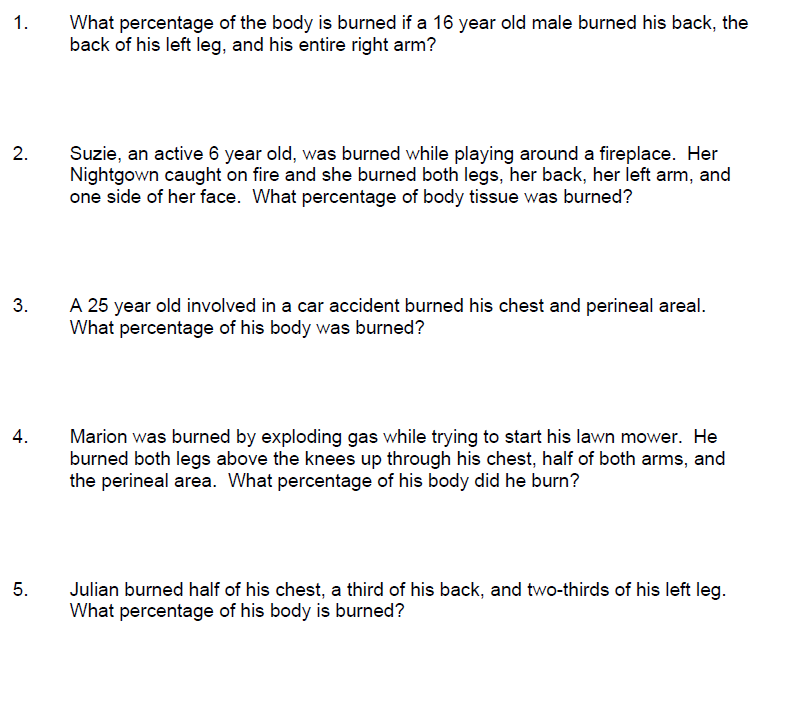 